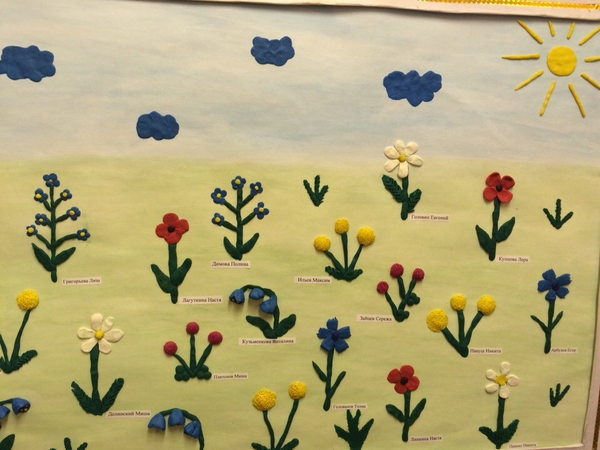 «Полянка луговых цветов»Конспект НОД по лепке (коллективной) в средней группеЦель: Учить детей лепить цветы по выбору (василек, ромашка, мак, колокольчик, одуванчик).Задачи:- Учить детей лепить бутон цветка из шара способом сплющивания, а лепестки - способом вытягивания, прищипывания.- Дать представления о внешнем виде цветов, уточнить их цвет, форму, величину.- Развивать у детей чувство формы, наблюдательность, умение договориться и создавать коллективный сюжет.- Воспитывать бережное отношение к природе.Материалы: Пластилин, стеки, салфетки, дощечки, лист ватмана с нарисованным фоном.Ход занятия:Воспитатель загадывает детям загадки о цветах:Ярко-синий сарафанчикИ зеленый стебелек.Распустился в поле чистомНам на радость …(Василек)Горел в траве росистойФонарик золотистый,Потом померк, потухИ превратился в пух.(Одуванчик)То фиолетовый, то голубой,Он на опушке встречался с тобой.Названье ему очень звонкое дали,Но только звенеть он сумеет едва ли.(Колокольчик)Стоят в поле сестрички -Жёлтый глазок,Белые реснички.(Ромашки)В красный шелк я одеваю степиИ даю название конфете.(Мак)После каждого правильного ответа воспитатель вывешивает на доску  дидактическую картинку цветка. Далее показывает детям заранее приготовленную полянку (нарисованную на ватмане) и предлагает детям украсить её луговыми цветами. Вместе с детьми уточняет строение цветка и с опорой на схемы показывает основные приемы лепки (см. приложения).Воспитатель показывает детям шар из пластилина желтого цвета и палочку из пластилина зеленого цвета, и спрашивает: «На какой цветок похож этот шар?»Дети отвечают: "Одуванчик".Воспитатель: «А на что похожа эта зеленая палочка?»Дети: «Стебелек».	Воспитатель сажает  пластилиновый шар на палочку и спрашивает у детей: "Чего не хватает цветочку, для того, чтобы он стал еще красивее?".Дети отвечают: "Лепестков".Воспитатель подсказывает детям, как оформить лепестки с помощью стека. Можно стеком разделить лепестки и нанести штрихи.Воспитатель уточняет с детьми, что для ромашки надо взять белый пластилин, для одуванчика - желтый, для мака - красный, а для колокольчикаи василька - синий. Дети выбираю нужный цвет пластилина и приступают к лепке. Закончив работу, ребята прикрепляют свои цветы на общую "полянку". В завершении воспитатель с детьми любуются "полянкой луговых цветов" и отмечают каждую работу (см. приложение). После воспитатель приглашает на детей физминутку "Луговые цветы":На лугу растут цветы
Небывалой красоты. (Потягивания - руки в стороны)К солнцу тянутся цветы.
С ними потянись и ты. (Потягивания - руки вверх)Ветер дует иногда, Только это не беда. (Дети машут руками, изображая ветер)Наклоняются цветочки, Опускают лепесточки. (Наклоны)А потом опять встают.
И по-прежнему цветут.Схема лепки цветов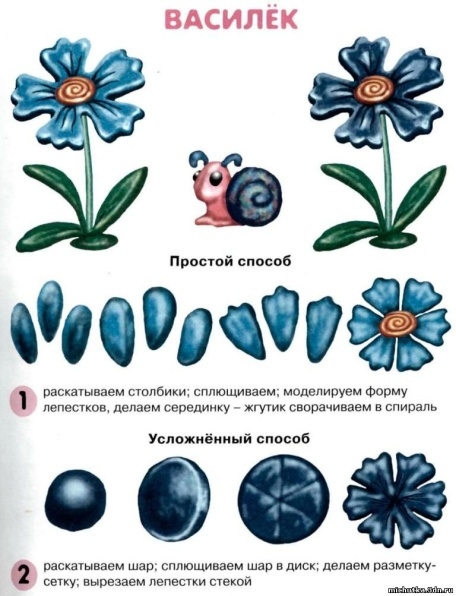 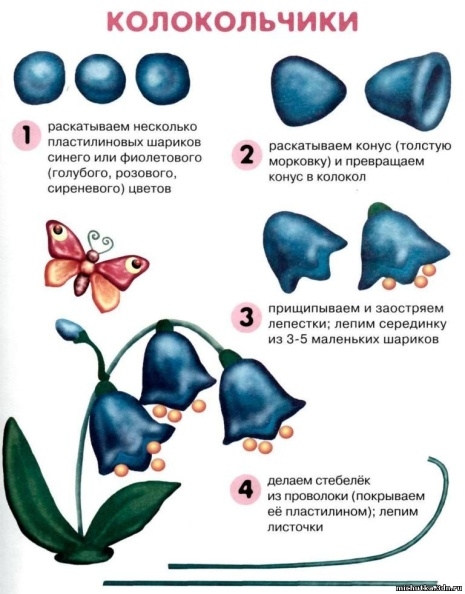 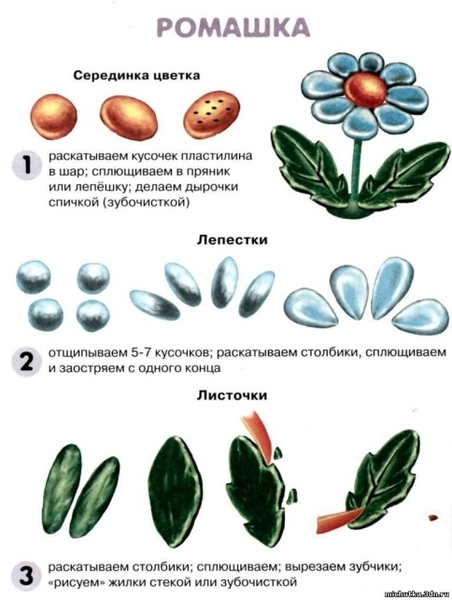 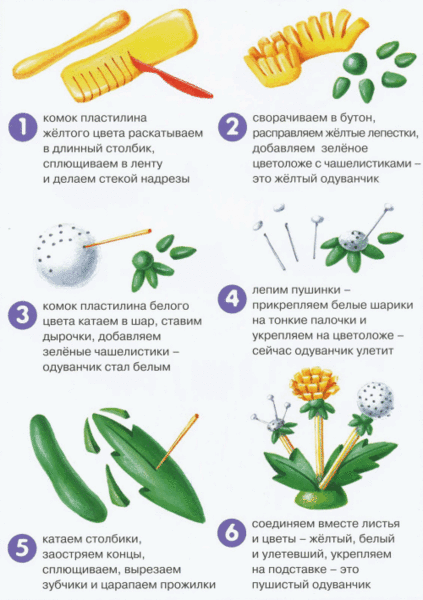 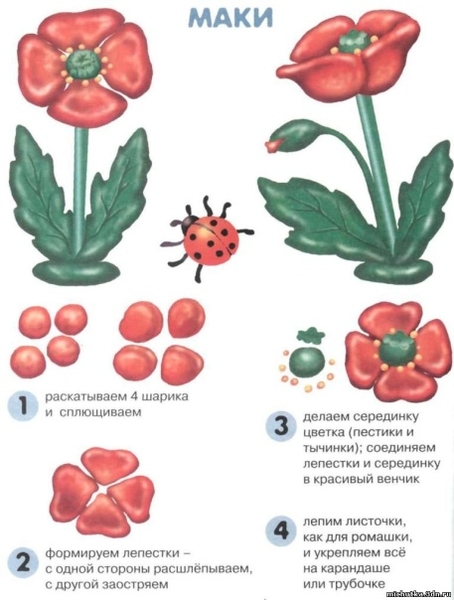 